ПОЯСНЮВАЛЬНА ЗАПИСКА№ ПЗН-67859 від 25.06.2024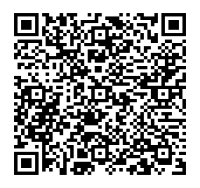 до проєкту рішення Київської міської ради:Про поновлення приватному акціонерному товариству «КИЇВСЬКИЙ ЕЛЕКТРОТРАНСПОРТНИЙ ЗАВОД» договору оренди земельної ділянки від 03 серпня 2004 року № 82-6-00206 (зі змінами) для експлуатації та обслуговування будівель та споруд заводу на вул. Великій Васильківській, 143/2                                                      у Печерському районі м. КиєваЮридична особа:2. Відомості про земельну ділянку (кадастровий № 8000000000:79:083:0040).* Наведені розрахунки НГО не є остаточними і будуть уточнені відповідно до вимог законодавства при оформленні права на земельну ділянку.3. Обґрунтування прийняття рішення.Розглянувши звернення зацікавленої особи, відповідно до Земельного кодексу України, Закону України «Про оренду землі» та Порядку набуття прав на землю із земель комунальноївласності у місті Києві, затвердженого рішенням Київської міської ради від 20.04.2017                            № 241/2463, Департаментом земельних ресурсів виконавчого органу Київської міської ради (Київської міської державної адміністрації) розроблено цей проєкт рішення.4. Мета прийняття рішення.Метою прийняття рішення є забезпечення реалізації встановленого Земельним кодексом України права особи на оформлення права користування на землю.5. Особливі характеристики ділянки.6. Стан нормативно-правової бази у даній сфері правового регулювання.Загальні засади та порядок поновлення договорів оренди земельних ділянок  визначено Законом України «Про оренду землі» і Порядком набуття прав на землю із земель комунальної власності у місті Києві, затвердженим рішенням Київської міської ради від 20.04.2017 № 241/2463.Проєкт рішення не містить інформацію з обмеженим доступом у розумінні статті 6 Закону України «Про доступ до публічної інформації».Проєкт рішення не стосується прав і соціальної захищеності осіб з інвалідністю та не матиме впливу на життєдіяльність цієї категорії.7. Фінансово-економічне обґрунтування.Реалізація рішення не потребує додаткових витрат міського бюджету.Відповідно до Податкового кодексу України та рішення Київської міської ради                              від 14.12.2023 № 7531/7572 «Про бюджет міста Києва на 2024 рік» орієнтовний розмір річної орендної плати складатиме:  497 596,87 грн (3%).8. Прогноз соціально-економічних та інших наслідків прийняття рішення.Наслідками прийняття розробленого проєкту рішення стане реалізація зацікавленою особою своїх прав щодо оформлення права користування земельною ділянкою.Доповідач: директор Департаменту земельних ресурсів Валентина ПЕЛИХ Назва	Приватне акціонерне товариство «КИЇВСЬКИЙ ЕЛЕКТРОТРАНСПОРТНИЙ ЗАВОД» (ЄДРПОУ 04012017 (далі – Товариство)) Перелік засновників (учасників) юридичної   особи*АКЦІОНЕРИ ЗГІДНО РЕЄСТРУ ВЛАСНИКІВ ІМЕННИХ ЦІННИХ ПАПЕРІВ СТАНОМ НА 31.03.2011.Розмір частки засновника (учасника): 31000000. Кінцевий бенефіціарний   власник (контролер)Сердюк Артур АндрійовичГромадянство: Україна, 04114, місто Київ, пров. Макіївський, будинок 2, квартира 94.Тип бенефіціарного володіння: непрямий вирішальний вплив.Відсоток частки статутного капіталу або відсоток права голосу (непрямий вплив): 24.99. Клопотаннявід 13.06.2024 № 575405842 Місце розташування (адреса)м. Київ, вул. Велика Васильківська, 143/2 у Печерському районі Площа0,2908 га Вид та термін користуванняоренда на 5  років (поновлення)Код виду цільового призначення11.02 для розміщення та експлуатації основних, підсобних і допоміжних будівель та споруд підприємств переробної, машинобудівної та іншої промисловості (для експлуатації та обслуговування будівель та споруд заводу) Нормативна грошова   оцінка  (за попереднім розрахунком*)6 586 562,41 грн  Наявність будівель і   споруд на ділянці:Вільна від капітальної забудови. З виїздом на місце розташування земельної ділянки з кадастровим номером 8000000000:79:083:0040 встановлено, що земельна ділянка огороджена частково бетонним та частково металевим парканом з фасадної сторони.Земельна ділянка використовується для здійснення будівельних робіт. Об’єкти нерухомого майна у межах ділянки відсутні.Крім того, земельна ділянка огороджена єдиним парканом із суміжною земельною ділянкою (кадастровий номер 8000000000:79:083:0001) у межах якої здійснюються підготовчі роботи до будівництва.На огородженій території розташовані побутові вагончики для робітників та складовані будівельні матеріали.Згідно з будівельним паспортом об’єкта, на земельній ділянці з кадастровим номером 8000000000:79:083:0001 здійснюється нове будівництво житлово-громадського комплексу з об'єктами соціального призначення за адресою:         м. Київ, вул. Велика Васильківська, 143/2 у Печерському р-ні (ІІ черга).Дозвіл на виконання будівельних робіт від 16.08.2021 серії ІУ № 013210805523 виданий Державною архітектурно-будівельною інспекцією України. Замовник: ПАТ «Київський електротранспортний завод». Генеральний підрядник:           ТОВ «КАНБУД» (акт обстеження земельної ділянки                  від 25.06.2024 № ДК/151-АО/2024). Наявність ДПТ:Детальний план території затверджений рішенням Київської міської ради від 19.12.2019 № 521/8094 «Про затвердження детального плану території в районі вулиць Великої Васильківської, Академіка Філатова, Анрі Барбюса, Тверської та бульвару Дружби Народів у Печерському районі м. Києва».Функціональне призначення відповідно до детального плану: території вулиць та доріг. Функціональне   призначення згідно з Генпланом:Території вулиць та доріг. Правовий режим:Земельна ділянка згідно з відомостями Державного реєстру речових прав на нерухоме майно перебуває у комунальній власності територіальної громади міста Києва.Згідно з відомостями Державного земельного кадастру: категорія земель - землі промисловості, транспорту, електронних комунікацій, енергетики, оборони та іншого призначення, код виду цільового призначення - 11.02. Розташування в зеленій   зоні:Відповідно до Генерального плану міста Києва та проекту планування його приміської зони на період до 2020 року, затвердженого рішенням Київської міської ради від 28.03.2002 № 370/1804, земельна ділянка за функціональним призначенням  не відноситься до територій зелених насаджень. Інші особливості:Земельна ділянка відповідно до рішення Київської міської ради від 19.08.1999 №  6/492 (із змінами і доповненнями, внесеними рішенням Київської міської ради  від 14.03.2002 № 303/1737) передана в довгострокову оренду Товариству для експлуатації та обслуговування будівель та споруд заводу (договір оренди земельної ділянки від 03.08.2004 № 82-6-00206, укладений на 5 років).В подальшому, рішенням Господарського суду міста Києва          від 07.10.2009 у справі № 17/287 визнано укладеною угоду до договору оренди земельної ділянки від 03.08.2004 № 82-6-00206 про поновлення на 5 років договору оренди земельної ділянки у редакції, викладеній в цьому рішенні. Угоду зареєстровано Головним управлінням земельних ресурсів виконавчого органу Київської міської ради (Київської міської державної адміністрації) 29.10.2009 за № 82-6-00564.Рішенням Київської міської ради від 28.02.2013 № 89/9146 внесено зміни, зокрема і до зазначеного договору (пункт 929 додатку до рішення), встановивши річну орендну плату у розмірі 3% від нормативної грошової оцінки земельної ділянки. Укладення відповідної додаткової угоди на підставі цього рішення Товариством не забезпечено.Постійною комісією Київської міської ради з питань містобудування, архітектури та землекористування на засіданні 26.02.2019 (протокол № 4/93) вирішено поновити договір на 5  років (договір про поновлення договору оренди земельної ділянки від 12.11.2019 № 838).Термін оренди за договором до 12.11.2024.Згідно з листом ГУ ДПС у м. Києві від 10.06.2024                             № 54873/6/26-15-13-02-12 станом на 01.06/2024 за Товариством  заборгованість зі сплати орендної плати не обліковується.Земельна ділянка  перетинається з червоними лініями.Зазначаємо, що Департамент земельних ресурсів не може перебирати на себе повноваження Київської міської ради та приймати рішення про поновлення (відмову в поновленні) договорів оренди землі, оскільки відповідно до положень Закону України «Про оренду землі», пункту 34 частини першої статті 26 Закону України «Про місцеве самоврядування в Україні» та статей 9, 122 Земельного кодексу України такі питання вирішуються виключно на пленарних засіданнях сільської, селищної, міської ради.Зазначене підтверджується, зокрема, рішеннями Верховного Суду від 28.04.2021 у справі № 826/8857/16, від 17.04.2018 у справі № 826/8107/16, від 16.09.2021 у справі № 826/8847/16.Зважаючи на вказане Департаментом земельних ресурсів направляється до Київської міської ради цей проєкт рішення для подальшого розгляду відповідно до її РегламентуДиректор Департаменту земельних ресурсівВалентина ПЕЛИХ